
LEARNING AGREEMENT FOR TRAINEESHIPS
The TraineeThe Sending InstitutionThe Receiving Organisation/EnterpriseSection to be completed BEFORE THE MOBILITYII. RESPONSIBLE PERSONSIII. COMMITMENT OF THE THREE PARTSBy signing this document, the trainee, the sending institution and the receiving organisation/enterprise confirm that they approve the proposed Learning Agreement and that they will comply with all the arrangements agreed by all parties. The trainee and receiving organisation/enterprise will communicate to the sending institution any problem or changes regarding the mobility period.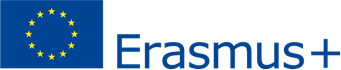 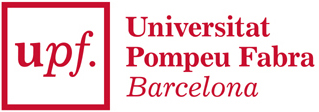 Last name (s):        First name (s)        NIA:        Sex:   M    F    Date of birth:     /  /     Nationality:        Study cycle:   Field of Education :       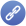 UPF Studies:        Academic year:   20  /20  Mobile phone :        E-mail:        Name:  UNIVERSITAT POMPEU FABRAFaculty:
        Erasmus code:  E BARCELO 15Department:
  Address:  Plaça de la Mercè, 10-12Country, country code:   Spain, ESContact:   International Relations OfficeE-mail/phone:  oma.outgoing@upf.edu; +34 935422170Name:       Department:       Sector :       Size of enterprise:  < 250 employees                                    > 250 employees    Address:       Website:        Postal Code & City:       Country:       Contact person: Name/position:Mentor: Name/position:Contact person:  E-mail/phone:Mentor: E-mail/phone:I. TRAINEESHIP PROGRAM AT THE RECEIVING ORGANISATIONPlaned period of the mobility   From     /  /20      till       /  /20    I. TRAINEESHIP PROGRAM AT THE RECEIVING ORGANISATIONPlaned period of the mobility   From     /  /20      till       /  /20    Traineeship title (position):      Traineeship title (position):      Number of working hours per week:        h.      Total hours:        h.Location:       Location:       Detailed programme of the traineeship period, including tasks/deliverables and associated timing to be carried out by the traineeKnowledge, skills (intellectual and practical) and competences to be acquired by the trainee at the end of the traineeship (expected learning outcomes)Basic competencesGeneric competencesSpecific competencesMonitoring planDescribing how/when the trainee will be monitored during his/her traineeship by both the sending institution and the receiving organisation/enterprise. Specify the number of supervision hours. Specify if a third party is also involved, such as a higher education institution in the receiving country, and if yes, specify the contact details of the person in charge.

     The UPF Academic  Supervisor will be Mr/Ms      
in charge of monitoring the progress of the placement and take appropriate action if required.Evaluation planDescribing the assessment criteria to be used to evaluate the trainee'ship period.Examples of assessment criteria: academic skills/expertise, analytical skills, initiative, adaptability, communication skills, teamwork skills, decision-making skills, ICT skills, innovative and creative skills, strategic-organisational skills, foreign language skills.
Language competence of the trainee
The level of language competence   in       [workplace main language] that the trainee already has or agrees to acquire by the start of the mobility period is: 
A1        A2        B1        B2        C1        C2     Native Speaker        Sending institution
The institution undertakes to respect all principles of the Erasmus Charter for Higher Education relating to traineeships.                                              [Choose between option A, B or C]A - The traineeship is embedded in the curriculum and upon satisfactory completion of the traineeship, the institution undertakes to:Award    ECTS credits.Give a grade based on:    Traineeship certificate      Final report      Interview    Record the traineeship in the trainee's Transcript of Records.Record the traineeship in the trainee's Diploma Supplement (or equivalent).Record the traineeship in the trainee's Europass Mobility Document :    Yes     No    B - The traineeship is voluntary and upon satisfactory completion of the traineeship, the institution undertakes to:Award ECTS credits:    Yes     No    
If yes, please indicate the number of ECTS credits:   Give a grade:    Yes     No          If yes, please indicate if this will be based on:       Traineeship certificate     Final report    Interview   Record the traineeship in the trainee's Transcript of Records :    Yes     No    Record the traineeship in the trainee's Diploma Supplement (or equivalent), except if the trainee is a recent graduate.Record the traineeship in the trainee's Europass Mobility Document:    Yes     No  
C  -  The Traineeship is carried out by a recent Graduate and, upon satisfactory completion of the traineeship, the institution undertakes to:Award ECTS credits:    Yes     No    
If yes, please indicate the number of ECTS credits:   Record the traineeship in the trainee's Europass Mobility Document (highly recommended):  Yes   No  The receiving organisation/enterpriseThe trainee will receive a financial support for his/her traineeship :    Yes     No    If yes, amount in EUR/month:      	The trainee will receive a contribution in kind for his/her traineeship :    Yes     No    
If yes, please specify:        LIABILITY INSURANCE COVERAGE  (covering damages caused by the student at the workplace):Is the trainee covered by a liability insurance?     Yes    No  Accident insurance number:  0961170017723    Insurer:  MAPFRE SEGUROS DE EMPRESAS, S.A.   ACCIDENT INSURANCE COVERAGE  (covering at least damages caused to the student at the workplace):                                 An accident insurance coverage has been taken out by:    The host organisation     The student  Accident insurance number:                             Insurer:        Please specify if it also covers:	- accidents during travels made for work purposes:      Yes     No    
- accidents on the way to work and back from work:    Yes     No    The receiving organisation/enterprise undertakes to ensure that appropriate equipment and support is available to the trainee.Upon completion of the traineeship, the organisation/enterprise undertakes to issue a Traineeship Certificate by         [maximum 5 weeks after the traineeship].Responsible person in the sending institution:Responsible person in the sending institution:Name:   Antoni Luna GarciaFunction:   Vicerector for InternationalizationPhone number:  + 34 93 542 2198E-Mail:  vr.rinternacionals@upf.eduResponsible person in the receiving organisation/enterprise (supervisor):Responsible person in the receiving organisation/enterprise (supervisor):Name:        Function:        Phone number:       E-Mail:       The trainee:    Name                                                           Position           The trainee:    Name                                                           Position           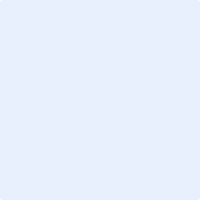 Trainee’s signatureDate:    /  /20    The sending institutionThe sending institutionResponsible person’s signatureDate:    /  /20    The receiving organisation/enterpriseThe receiving organisation/enterpriseResponsible person’s signatureDate:    /  /20    